2016台灣國際觀光特產展 - 參展報名表時間：2016年11月18~21日                   地點：台北南港展覽館                                            年    月    日附註：本報名表即為展示籌備會收費依據參展公司簽章                      負責人簽章EXHIBITOR COMPANY                          SIGNATURE填妥報名後請傳真至(02)2659-7000展昭國際企業股份有限公司  114台北市內湖區港墘路185號3樓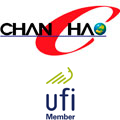 電話：(02)2659-6000  分機 132 于國雄  行動電話：0927646757  aska@chanchao.com.tw	分機 326 姚宏政  行動電話：0937885268  james@chanchao.com.tw傳真：(02)2659-7000  網址：http://www.chanchao.com.tw/trendyfood公司名稱(中) (中) (中) (中) (中) (中) (中) (中) (中) (中) 公司名稱(英)(英)(英)(英)(英)(英)(英)(英)(英)(英)聯絡地址(中)(中)(中)(中)(中)(中)(中)(中)(中)(中)聯絡地址(英)(英)(英)(英)(英)(英)(英)(英)(英)(英)負責人統一編號展覽連絡人手　　機電話              分機傳　　真網址E-mail參展產品攤位類型(任選一項打V)□攤位含基本隔間  每一攤位NT$51,450元整【49,000+2,450(稅金)】□攤位淨地        每一攤位NT$47,250元整【45,000+2,250(稅金)】□攤位含基本隔間  每一攤位NT$51,450元整【49,000+2,450(稅金)】□攤位淨地        每一攤位NT$47,250元整【45,000+2,250(稅金)】□攤位含基本隔間  每一攤位NT$51,450元整【49,000+2,450(稅金)】□攤位淨地        每一攤位NT$47,250元整【45,000+2,250(稅金)】□攤位含基本隔間  每一攤位NT$51,450元整【49,000+2,450(稅金)】□攤位淨地        每一攤位NT$47,250元整【45,000+2,250(稅金)】□攤位含基本隔間  每一攤位NT$51,450元整【49,000+2,450(稅金)】□攤位淨地        每一攤位NT$47,250元整【45,000+2,250(稅金)】□攤位含基本隔間  每一攤位NT$51,450元整【49,000+2,450(稅金)】□攤位淨地        每一攤位NT$47,250元整【45,000+2,250(稅金)】□攤位含基本隔間  每一攤位NT$51,450元整【49,000+2,450(稅金)】□攤位淨地        每一攤位NT$47,250元整【45,000+2,250(稅金)】□攤位含基本隔間  每一攤位NT$51,450元整【49,000+2,450(稅金)】□攤位淨地        每一攤位NT$47,250元整【45,000+2,250(稅金)】□攤位含基本隔間  每一攤位NT$51,450元整【49,000+2,450(稅金)】□攤位淨地        每一攤位NT$47,250元整【45,000+2,250(稅金)】□攤位含基本隔間  每一攤位NT$51,450元整【49,000+2,450(稅金)】□攤位淨地        每一攤位NT$47,250元整【45,000+2,250(稅金)】參展攤位數本公司申請        個攤位總攤位費用新台幣              元整總攤位費用新台幣              元整總攤位費用新台幣              元整總攤位費用新台幣              元整總攤位費用新台幣              元整總攤位費用新台幣              元整總攤位費用新台幣              元整總攤位費用新台幣              元整總攤位費用新台幣              元整【行銷活動聯絡人】【行銷活動聯絡人】【行銷活動聯絡人】【行銷活動聯絡人】【行銷活動聯絡人】【行銷活動聯絡人】【行銷活動聯絡人】【行銷活動聯絡人】【行銷活動聯絡人】【行銷活動聯絡人】【行銷活動聯絡人】行銷連絡人電話E-mail